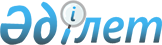 Об установлении повышенных на двадцать пять процентов должностных окладов и тарифных ставок специалистам сфер социального обеспечения, образования, культуры работающим в аульной (сельской) местности
					
			Утративший силу
			
			
		
					Решение маслихата Алтынсаринского района Костанайской области от 16 января 2009 года № 138. Зарегистрировано Управлением юстиции Алтынсаринского района Костанайской области 23 февраля 2009 года № 9-5-80. Утратило силу в связи с истечением срока применения - (письмо маслихата Алтынсаринского района Костанайской области от 21 июля 2014 года № 128)

      Сноска. Утратило силу в связи с истечением срока применения - (письмо маслихата Алтынсаринского района Костанайской области от 21.07.2014 № 128).      Во исполнение пункта 2 статьи 238 Трудового кодекса Республики Казахстан, пункта 4 статьи 18 Закона Республики Казахстан "О государственном регулировании развития агропромышленного комплекса и сельских территории", а также в соответствии с подпунктом 15) пункта 1 статьи 6 Закона Республики Казахстан "О местном государственном управлении в Республике Казахстан" и постановлением акимата Алтынсаринского района от 15 января 2008 года № 37 "Об установлении повышенных на двадцать пять процентов должностных окладов и тарифных ставок специалистам сфер социального обеспечения, образования, культуры работающим в аульной (сельской) местности" Алтынсаринский районный маслихат РЕШИЛ:

      1. Установить повышение на двадцать пять процентов должностных окладов и тарифных ставок специалистам сфер социального обеспечения, образования, культуры работающим в аульной (сельской) местности по сравнению с окладами и ставками специалистов, занимающихся этими видами деятельности в городских условиях, за счет средств районного бюджета на 2009 год.

      2. Настоящее решение вводится в действие по истечении десяти календарных дней со дня его первого официального опубликования.      Председатель внеочередной            

      сессии Алтынсаринского

      районного маслихата                   Т. Кульмагамбетов      Секретарь Алтынсаринского

      районного маслихата                   Т. Кульмагамбетов
					© 2012. РГП на ПХВ «Институт законодательства и правовой информации Республики Казахстан» Министерства юстиции Республики Казахстан
				